Bijlage 3: 	Procedure en werkwijze uploaden foto’s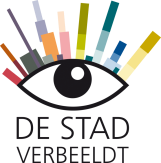 De procedure voor het aanleveren van de foto’s (max 7 foto’s, inclusief de foto die uit het archief gebruikt wordt van het HCO) vindt u in deze bijlageWerkwijze		:	Uploaden foto’s beeldverhaal De Stad Verbeeldt in de Binnenstad 				en AalandenDatum	 inleveren	:	voor 15 september 2020Opgesteld door	:	Fieke van ’t Riet, programmamanager De Stad VerbeeldtDe deelnemer:mag maximaal 7 – 10 foto’s uploaden (inclusief de foto die uit het oude archief van HCO of archief van Dick en Coleta Hogenkamp gebruikt gaat worden); de deelnemer geeft zelf de nummers 1 t/m 7 aan, maar geeft de vakjury de gelegenheid bij de selectieprocedure op basis van kwaliteit en inhoud met een ander voorstel te komen richting deelnemer. Hierover wordt gecommuniceerd met de deelnemer.de foto’s moeten in JPEG en 300dpi worden aangeleverd.Iedere foto heeft een unieke code, die onder de foto’s wordt ingevoerd (i.p.v. jpg) door de deelnemer zelf of begeleider van de deelnemer. De unieke code bestaat uit: geboortedatum (ddmmjj), de vier eerste letters van de ACHTERNAAM (hoofdletters, b.v. VIER) en BI is  Binnenstad en AA is Aalanden.Voorbeeld: Mevrouw Vierhouten woont in de Binnenstad en is geboren op 30 januari 1949. Zij biedt 10 foto’s aan met het aanmeldingsformulier. Haar unieke code op het aanmeldingsformulier bij het kopje beeldverhaal is: 30011949VIER_BIVoorbeeld: Meneer van Beuningen woont in de Aalanden en is geboren op 15 november 1964. Hij biedt 7 - 10 foto’s aan met het aanmeldingsformulier. Zijn unieke code op het aanmeldingsformulier bij kopje beeldverhaal is: 1511196BEUN_AADeze code moet je ook invullen op je aanmeldingsformulier, zodat beide overeenkomen met elkaar.Het emailadres van de deelnemer, die gebruikt wordt voor het uploaden via we transfer, dient ook op het aanmeldingsformulier te staan.Het uploaden:Het uploaden doet u via We Transfer. Alle foto’s worden aangeleverd samen met het ingevulde aanmeldingsformulier en voorzien van uw unieke code. De foto’s worden geüpload via We Transfer via email: wedstrijd@destadverbeeldt.nl voor 15 september 2020.Alle ingezonden foto’s en het aanmeldingsformulier worden gearchiveerd per deelnemer.De gegevens worden anoniem gebruikt door de vakjury, die alleen de foto’s ontvangen met de anonieme unieke code.Contact:	Fieke van ’t Riet, programmamanager De Stad Verbeeldt, 06-22218109, info@destadverbeeldt.nl.